Конспект урока по математике в 1 классес использованием ЭОР.Тема: «Число и цифра 6»Лаврова Ирина Александровнаучитель начальных классов ГБОУ школы №595Приморского районаг.Санкт-ПетербургаУрок по математике в 1 классе.Тема: «Число и цифра 6»Дидактическая цель урока: организовать совместную деятельность учащихся с целью формирования  понятий «число 6» и «цифра 6». Задачи.Предметные: совершенствовать навыки счёта ; помочь усвоить получение и состав числа 6; учить обозначать цифрой число (количество) предметов; научить писать цифру 6.Метапредметные: Познавательные: осознавать познавательную задачу; читать и слушать, извлекая нужную информацию, а также самостоятельно находить её в материалах учебников, рабочих тетрадей; понимать информацию, представленную в изобразительной, схематичной, модельной форме, использовать знаково-символичные средства для решения различных  учебных задач; выполнять учебно-познавательные действия в материализованной и умственной форме; осуществлять для решения учебных задач операции  анализа, синтеза, сравнения, классификации, устанавливать причинно-следственные связи, делать обобщения, выводы.   Коммуникативные: вступать в учебный диалог с учителем, одноклассниками, участвовать в общей беседе, соблюдая правила речевого поведения; задавать вопросы, слушать и отвечать на вопросы других, формулировать собственные мысли, высказывать и обосновывать свою точку зрения; строить небольшие монологические высказывания.Регулятивные: принимать и сохранять учебную задачу; планировать (в сотрудничестве с учителем и одноклассниками или самостоятельно) необходимые действия, операции, действовать по плану; контролировать процесс и результаты деятельности, вносить необходимые коррективы; адекватно оценивать свои достижения, осознавать возникающие трудности, искать их причины и пути преодоленияЛичностные: положительное отношение к учению, к познавательной деятельности, желание приобретать новые знания,  умения, совершенствовать имеющиеся, осознавать свои трудности и стремиться к их преодолению, осваивать новые виды деятельности, участвовать в творческом, созидательном процессе; осознание себя как  индивидуальности, способность к самооценке своих действий.Оборудование: компьютер, мультимедийный проектор, ЭОР «Уроки Кирилла и Мефодия» математика 1 класс часть 3, звукозапись с голосами птиц, листы для индивидуальной работы и  работы в парах, таблички со словами ДЕТСТВО, ОТРОЧЕСТВО, ЮНОСТЬ, МОЛОДОСТЬ, ЗРЕЛОСТЬ,СТАРОСТЬ.Ход урока:1. Организационный момент.2.Тренинг-настрой на урок.Каждый день мы начинаем с разговора о здоровье.                                                            Хорошее настроение, радость, улыбка помогают нам жить, учиться и справляться с трудностями, быть здоровым.                                                                       Улыбнитесь друг другу. Поделитесь своим хорошим настроением.                                Я желаю вам успеха на уроке.3. Индуктор (погружение в личные чувства).- Мир и человек. Что и как чувствует человек в этом мире? Как воспринимает этот мир?- Я прошу вас прислушаться к себе, чтобы определить, что вы чувствуете. Для этого я попрошу вас закрыть глаза и уши.- Что вы почувствовали? Ответы детей.- А теперь снова закройте глаза и уши. Учитель берет в руки яркую игрушку.- Ребята, откройте глаза. Что изменилось? Что вам помогло это увидеть? Появилась игрушка. Увидели глазами.- Закройте глаза и уши. Учитель проносит по классу блюдо со свежими огурцами.- Что вы сейчас почувствовали? Почувствовали запах огурца.- Ребята, а что вам помогло почувствовать запах? Нос.- Попробуйте огурец. Учитель дает детям попробовать кусочки огурца.- А теперь вы что почувствовали? Вкус.- Какой у огурца вкус? Ответы детей.- Благодаря чему вы почувствовали вкус? Благодаря языку.- Снова закройте глаза и уши. Учитель включает запись с пением птиц.- Откройте глаза. Что изменилось? Как вы это почувствовали? Услышали пение птиц благодаря ушам.4.Самоконструкция. Социоконструкция. Афиширование.Самоконструкция.- Ребята, возьмите листочки бумаги, которые лежат у вас на парте и нарисуйте форму головы.- Изобразите на ней в виде точек все отверстия, с помощью которых человек познает окружающий мир: видит, слышит, чувствует запах, вкус. Дети рисуют.Социоконструкция.- Покажите рисунок своему соседу. Сравните ваши рисунки. Дорисуйте точки, которых у вас не хватает на рисунке.- Сосчитайте все точки на вашем рисунке.- Сколько точек у вас получилось? Ответы детей.Афиширование.Правильная работа вывешивается на доску. Учитель спрашивает ребенка:- Сколько точек ты поставил на своем рисунке? Почему?Объяснение ребенка.- Где мы в жизни встречаем число 6? 6 лапок у насекомых, 6 гласных звуков.- Ребята, а каких насекомых вы знаете? Ответы детей.5. Зарядка для глаз.Учитель берет указочку, на конце которой прикреплена бабочка. Водит указкой по воздуху, по цветам (6), прикрепленным на доску. Дети смотрят на бабочку и повторяют глазами ее движения.Видишь бабочка летает,На лугу цветы считает.Раз, два, три, четыре, пять.Ох, считать, не сосчитать!За день, за два и за месяц …Шесть, семь, восемь, девять, десять.Даже мудрая пчелаСосчитать бы не смогла.6. Формулирование темы урока.- Ребята, а вы сосчитали сколько цветов на доске? 6- Ребята, вы, догадались, о каком числе пойдет речь сегодня на уроке?ЭОР «Уроки Кирилла и Мефодия» Математика 1 класс. Часть 3.Урок 21«Состав числа 6»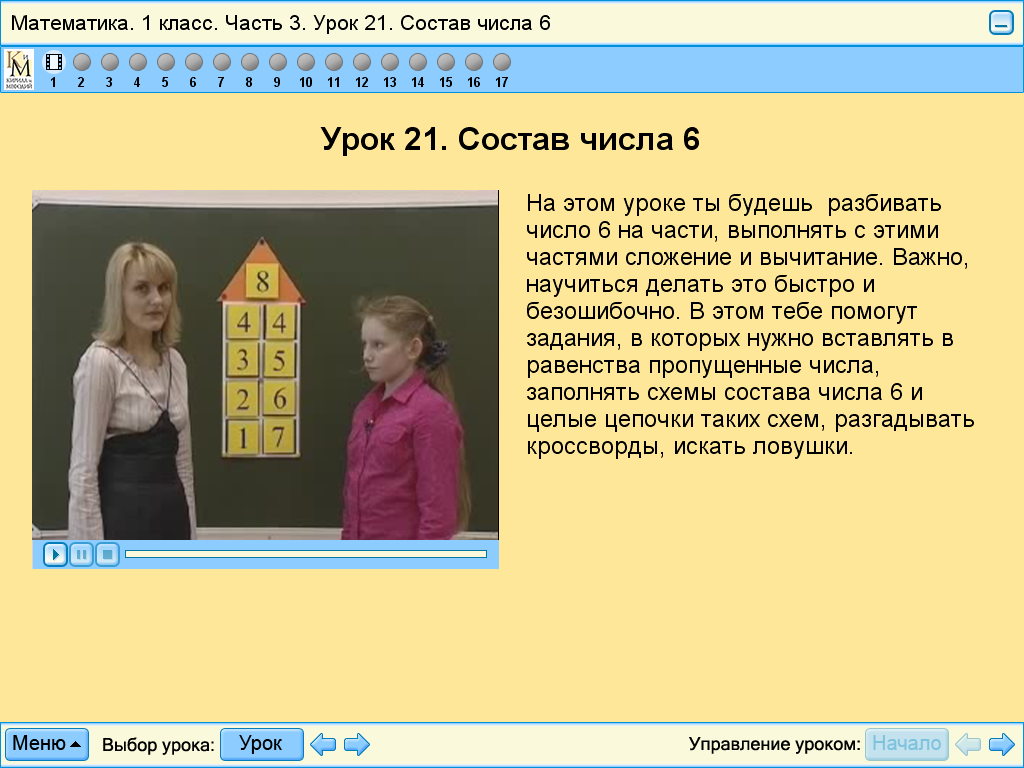 - Число 6  необычно. Оно имеет значение и в жизни человека. Человек проживает в своей жизни 6 этапов:Дети читают хором слова, прикрепленные на доске.ДЕТСТВООТРОЧЕСТВОЮНОСТЬМОЛОДОСТЬ
ЗРЕЛОСТЬ
СТАРОСТЬ- Какой этап сейчас в вашей жизни?- Поставьте число 6 в числовом ряду.1 2 3 4 5 66. Разрыв (озарение).Работа в парах.- Возьмите большой лист бумаги, который лежит у вас на парте. Каждый на своей половине поставьте карандашом 6 точек. А теперь каждый из вас попробует разделить число 6 на части всеми возможными способами. Для выполнения этого задания возьмите синюю и красную ручку. - Посмотрите как выполнил работу ваш товарищ. Нарисуйте те варианты, которых у вас нет. Дети в парах обсуждают выполнение работы.- Ребята, давайте проверим, как вы выполнили работу. Дети говорят, а учитель   ….- Делаем вывод. Число 6 состоит из:        6543ЭОР «Уроки Кирилла и Мефодия» Математика 1 класс. Часть 3. Урок 21«Состав числа 6»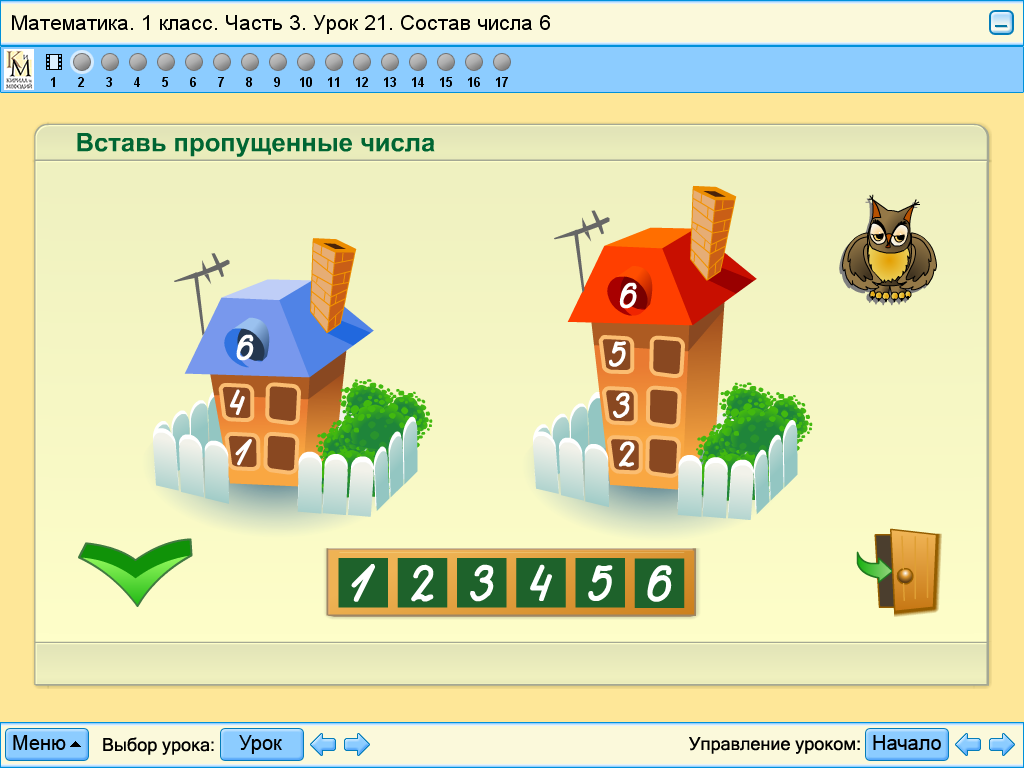 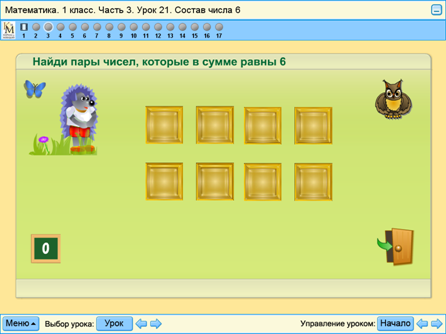 7. Физкультминутка.Вы, наверное, устали?Ну тогда все дружно встали.Раз, два, три, четыре, пять – Все умеем мы считать.Раз! Подняться, потянуться.Два! Согнуться, разогнуться.Три! В ладоши три хлопка.Головою три кивка.На четыре – руки шире.Пять – руками помахать.Шесть – за парту тихо сесть.8. Знакомство с письменной цифрой 6.- Покажите на числовом веере цифру 6.- А теперь, ребята, давайте научимся писать письменную цифру 6.Объяснение и показ.- Попробуйте написать цифру 6 на листе бумаги.- Трудно было?- А сейчас мы будем учиться писать цифру 6 в маленькой клеточке.Печатная тетрадь с.12.9.Первичное закрепление.ЭОР «Уроки Кирилла и Мефодия» Математика 1 класс. Часть 3. Урок 21«Состав числа 6»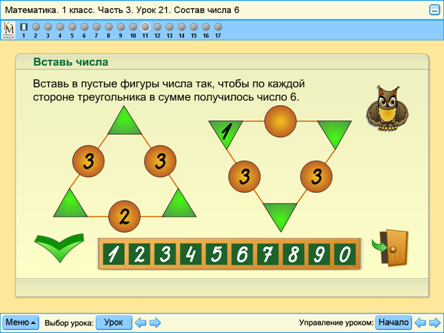 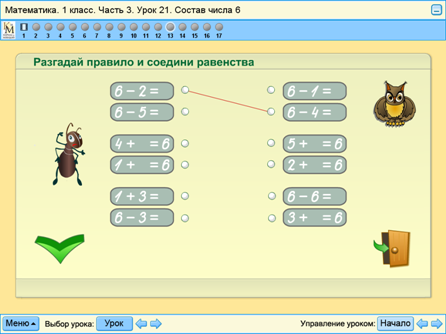 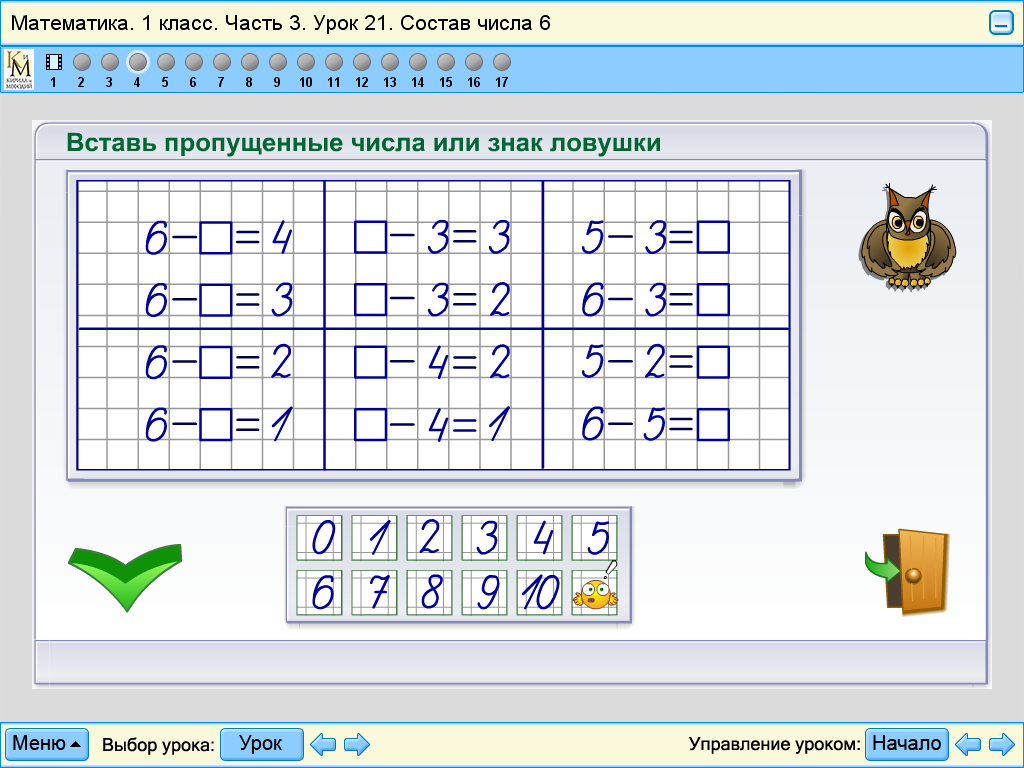 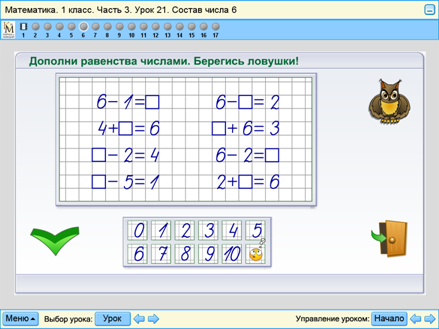 10. Подведение итогов урока. Рефлексия. Оценка детьми своей работы.- Чему мы учились сегодня на уроке?- Что особенно понравилось?- Оцените свою работу на уроке.- Ребята, спасибо вам за работу!